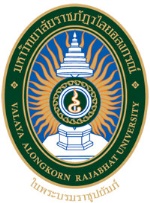 แบบประเมินสอบหัวข้อโครงงานสาขาวิชา .................................................................คณะเทคโนโลยีอุตสาหกรรมมหาวิทยาลัยราชภัฏวไลยอลงกรณ์ ในพระบรมราชูปถัมภ์หัวข้อโครงงาน ........................................................................................................................................อาจารย์ที่ปรึกษาโครงงาน ......................................................................................................................ข้อเสนอแนะ........................................................................................................................................................................................................................................................................................................................................................................................................................................................................................................................................................................................................................................................................................................................................................................................................................................................................................................................................................................................................................................................................................................................................................................................................................................................................................................................... 				.........................................................(........................................................)				(........................................................)กรรมการสอบหัวข้อโครงงาน					     กรรมการสอบหัวข้อโครงงาน......................................................... 			              .........................................................(........................................................)				(........................................................)กรรมการสอบหัวข้อโครงงาน		         		               กรรมการสอบหัวข้อโครงงาน.........................................................(........................................................)ประธานกรรมการสอบโครงงานผลการประเมินผานการพิจารณาผานการพิจารณาแบบมีเงื่อนไขไม่ผ่านการพิจารณาผลการประเมิน